Домашнее задание от 8.01.24.Для групп А, Б. 15.01. - нотный диктант по первой и второй октаве на 10 тактов.Новое понятие: Лад. Как получается, что в музыке мы слышим разные настроения? Познакомимся с новым понятием - ЛАД. Запомните определение:Лад - от слова ладить. В музыке "ладят" звуки по-разному, отсюда появилось множество ладов. Мы продам пока лишь два основных:Мажор - весёлый лад. минор - грустный лад. Запомните их названия. Будет дано творческое задание НА ДВЕ НЕДЕЛИ (сдать до 22.01. включительно). Варианты задания:нарисовать свой рисунок на листе формата А4 отдельно на каждый лад и рассказать о нём;Для выполнения этого задания можно прослушать следующие пьески:П.И. Чайковский - "Полька" (мажор)П.И. Чайковский - "Старинная французская песенка" (минор) либо можно придумать и записать по 10 слов на каждый лад (потребуется помощь родителей). Чтение ритма с листа. Читать и выучить два ритмических рисунка с ритмослогами, хлопками и ровными шагами (метр):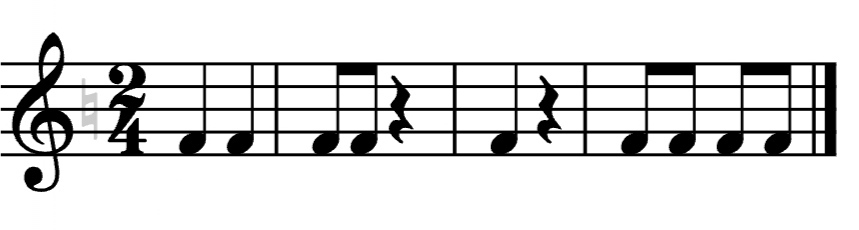 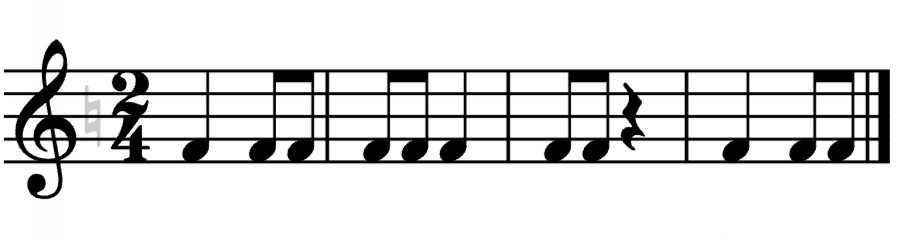 Готовиться к нотному диктанту по первой и второй октаве. Играть дома самостоятельно в игра “Вопрос-ответ”. Пробовать играть с самодельными нотными карточками. Каждый ученик должен хорошо представлять расположение ноты на нотном стане и проговаривать его вслух! 